ALT-POP WUNDERKIND AMINDI RELEASES “LOVE EM LEAVE EM” FT KARI FAUXSONG + VIDEO OUT TODAY VIA BIG BEAT RECORDS, PREMIERED VIA COMPLEX“LOVE EM LEAVE EM” FEATURED IN FILM LIKE A BOSS STARRING SALMA HAYEK, ROSE BYRNE AND TIFFANY HADDISH OUT FRIDAY LISTEN HERE: https://BigBeat.lnk.to/LoveEmLeaveEmPR 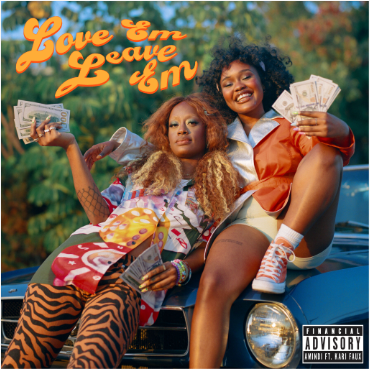 DOWNLOAD IMAGE HEREAmindi K. Fro$t is the unique-sounding, genre-bending artist that we need to pay attention to and, quite frankly, is the coolest Libra in LA. -NOISEY“…"Love Em Leave Em" is the punchy, toe-tappin' reminder to chase those bags.” -COMPLEXMeteoric singer/songwriter Amindi chooses money over love in her latest song “Love Em Leave Em” ft Kari Faux, out today via Big Beat Records. Amindi sings “Don’t get too attached” as she counts 100s and drives around town with her girlfriends in the rainbow-hued music video. WATCH HERE!  “Love Em Leave Em” showcases Amindi’s ability to meld various genres into 1 work as she sources rap, soul, reggae, dancehall and R&B as inspiration. Born to Jamaican parents in LA, Amindi’s career took off as her song “Pine & Ginger,” with Tessellated & Valleyz, became a globally-recognized Caribbean hit. The single, which has been streamed more than 25M times globally, topped sales and trending charts in several countries. In her latest single “Eggs Aisle”, The FADER said Amindi “…spins a tune that wafts and curves compellingly like incense smoke.” “Love Em Leave Em” is featured in the major motion picture Like A Boss, out this Friday.  CONNECT WITH AMINDI:SOUNDCLOUD I FACEBOOK I TWITTER | INSTAGRAM |YOUTUBE | PRESS ASSETSPRESS CONTACT: gabrielle.reese@atlanticrecords.com  